PRAVILNIK O NAČINIMA, POSTUPCIMA I ELEMENTIMA VREDNOVANJA UČENIKA U OSNOVNOJ I SREDNJOJ ŠKOLIČlanak 1. (1) Ovim Pravilnikom utvrđuju se metode, načini, postupci i elementi vrednovanja postignute razine ostvarenosti odgojno-obrazovnih ishoda, postignuća za učenike u osnovnim i srednjim školama, prava i obveze učitelja/nastavnika, učenika, razrednika i ravnatelja u provođenju postupaka vrednovanja tijekom školske godine te prava obveze roditelja/skrbnika (u daljem tekstu: roditelja).(2) Izrazi koji se u ovom Pravilniku koriste za osobe u muškome rodu, neutralni su i odnose se na muške i ženske osobe.Članak 1.a (1) U slučaju elementarne nepogode, ratnog stanja ili druge neposredne ugroze stanovništva, ministar nadležan za obrazovanje može drukčije od načina propisanog ovim Pravilnikom odrediti metode, postupke i elemente vrednovanja odgojno-obrazovnih postignuća učenika, prava i obveze učitelja/nastavnika, učenika, razrednika i ravnatelja u provođenju postupaka vrednovanja te prava obveze roditelja/skrbnika.(2) O pitanjima vezanim uz praćenje i ocjenjivanje učenika u izvanrednim okolnostima iz stavka 1. ovoga članka ministar donosi odluku.Članak 2. Definicije pojmova(1) Vrednovanje je sustavno prikupljanje podataka u procesu učenja i postignutoj razini ostvarenosti odgojno-obrazovnih ishoda, kompetencijama, znanjima, vještinama, sposobnostima, samostalnosti i odgovornosti prema radu, u skladu s unaprijed definiranim i prihvaćenim metodama i elementima. Vrednovanje obuhvaća tri pristupa vrednovanju: vrednovanje za učenje, vrednovanje kao učenje, vrednovanje naučenog. Vrednovanje za učenje služi unapređivanju i planiranju budućega učenja i poučavanja. Vrednovanje kao učenje podrazumijeva aktivno uključivanje učenika u proces vrednovanja te razvoj učeničkoga autonomnog i samoreguliranog pristupa učenju. Vrednovanje naučenog je ocjenjivanje razine postignuća učenika. Vrednovanje za učenje i vrednovanje kao učenje ne rezultiraju ocjenom, nego kvalitativnom povratnom informacijom.(2) Praćenje je sustavno uočavanje i bilježenje zapažanja o postignutoj razini ostvarenosti odgojno-obrazovnih ishoda u svrhu poticanja učenja i provjere postignute razine ostvarenosti odgojno-obrazovnih ishoda i očekivanja definiranih nacionalnim, predmetnim i međupredmetnim kuriklulumima, nastavnim programima te strukovnim i školskim kurikulumima. Uključuje sva tri pristupa vrednovanju: vrednovanje za učenje, vrednovanje kao učenje i vrednovanje naučenog.(3) Provjeravanje je procjena postignute razine ostvarenosti odgojno-obrazovnih ishoda, kompetencija i očekivanja u nastavnome predmetu ili području i drugim oblicima rada u školi tijekom školske godine.(4) Ocjenjivanje je pridavanje brojčane ili opisne vrijednosti rezultatima praćenja i provjeravanja učenikovog rada.Članak 3. Metode i elementi vrednovanja(1) Metode i elementi vrednovanja postignute razine ostvarenosti odgojno-obrazovnih ishoda, kompetencija i očekivanja proizlaze iz nacionalnoga, predmetnih i međupredmetnih kurikuluma, nastavnih programa, strukovnih kurikuluma, školskoga kurikuluma te ovoga Pravilnika i pravila ponašanja učenika koje donosi škola.(2) Postignuća učenika pri izradi uratka, praktičnoga rada, pokusa, izvođenja laboratorijske i druge vježbe, nastupa (umjetničke: glazbene, plesne i likovne škole), vrednuju se različitim metodama u skladu s predmetnim kurikulumima.(3) Metode i elemente vrednovanja u umjetničkim školama određuju stručna povjerenstva umjetničkih škola. Vrednovanje provodi ispitno povjerenstvo na javnim i internim nastupima te godišnjim ispitima.Članak 4.Aktivnosti u procesu vrednovanja razvoja učenikovih kompetencija i ponašanja provode učitelji/nastavnici, razrednici i stručni suradnici transparentno, javno i kontinuirano, poštujući učenikovu osobnost i dajući svakome učeniku jednaku priliku.Članak 5. Vrednovanje postignute razine ostvarenosti odgojno-obrazovnih ishoda, kompetencija učenika s teškoćama(1) Kod učenika s teškoćama treba vrednovati njegov odnos prema radu i postavljenim zadacima te odgojnim vrijednostima.(2) Metode, načine i postupke vrednovanja učenika s teškoćama, koji savladavaju individualne programe i posebne kurikulume uključujući i vladanje, učitelji/nastavnici trebaju primjeriti teškoći i osobnosti učenika.(3) Vrednovanje valja usmjeriti na poticanje učenika na aktivno sudjelovanje u nastavi i izvannastavnim aktivnostima, razvijati njegovo samopouzdanje i osjećaj napredovanja kako bi kvalitetno iskoristio očuvane sposobnosti i razvio nove.(4) Metode, načini i postupci vrednovanja trebaju biti u skladu s preporukama stručnoga tima za pojedino područje, primjereni stupnju i vrsti teškoće te jasni svim sudionicima u procesu vrednovanja.(5) Razinu razvijenosti kompetencija učenika treba provjeravati oblikom u kojemu mu njegova teškoća najmanje smeta i u kojemu se najbolje može izraziti. Pogreške nastale zbog teškoće moraju se ispraviti, ali ne smiju utjecati na cjelokupno vrednovanje rada, tj. na ocjenu. Ocjenu treba popratiti opisno.(6) Ako učenik ima izražene teškoće u glasovno-govornoj komunikaciji, može mu se omogućiti provjeravanje u pisanome obliku u dogovoru s predmetnim učiteljem i stručnim timom škole.(7) Ako učenik ima izražene teškoće u pisanoj komunikaciji, učeniku treba omogućiti provjeravanje u usmenome obliku u dogovoru s predmetnim učiteljem i stručnim timom škole.Članak 6. Uvodno ili inicijalno provjeravanje(1) Učitelj/nastavnik može na početku nastavne godine – u svrhu uvida u postignutu razinu kompetencija učenika u pojedinome razrednome odjelu i nastavnome predmetu – provesti uvodno ili inicijalno provjeravanje.(2) Rezultat inicijalne provjere upisuje se u bilješke o praćenju učenika, ne ocjenjuje se brojčano te služi pravovremenome pružanju kvalitetne individualne informacije učeniku i roditelju.Članak 7. Usmeno provjeravanje(1) Pod usmenim provjeravanjem podrazumijevaju se svi usmeni oblici provjere postignute razine kompetencija ostvarenosti odgojno-obrazovnih ishoda učenika koji rezultiraju ocjenom. Usmeni se oblici provjere provode kontinuirano tijekom nastavne godine.(2) Usmeno provjeravanje i ocjenjivanje učenika može se provoditi na svakom nastavnome satu bez obveze najave i, u pravilu, ne smije trajati dulje od 10 minuta po učeniku.(3) U danu kada piše pisanu provjeru, učenik može biti usmeno provjeravan samo iz jednoga nastavnoga predmeta, odnosno iz dva nastavna predmeta ako taj dan nema pisanih provjera. Datum svake usmene provjere mora biti unesen u rubriku bilježaka.Članak 8. Pisano provjeravanje(1) Pod pisanim provjeravanjem podrazumijevaju se svi oblici provjere koji rezultiraju ocjenom učenikovog pisanoga uratka, a provode se kontinuirano tijekom nastavne godine.(2) Učitelj/nastavnik je dužan obavijestiti učenike o opsegu sadržaja i odgojno-obrazovnim ishodima koji će se provjeravati i načinu provođenja pisane provjere.(3) U jednome danu učenik može pisati samo jednu pisanu provjeru, a u jednome tjednu najviše četiri pisane provjere.(4) Učitelj/nastavnik obavezan je najaviti pisanu provjeru najmanje 14dana prije provjere te termin provjere upisati u Razrednu knjigu.(5) Iznimno od stavka 4. ovoga članka, pisane provjere koje se provode sa svrhom vrednovanja za učenje ili vrednovanja kao učenje nije potrebno najavljivati.Članak 9. Ponavljanje pisane provjere znanja(1) Nakon pisane provjere s neočekivanim postignućem učenika, učitelj/nastavnik treba utvrditi uzroke neuspjeha i o njima dati povratnu informaciju učenicima.(2) U dogovoru s razrednikom i stručnom službom škole predmetni učitelj/nastavnik treba odlučiti o potrebi ponavljanja pisane provjere te primjerenom obliku podrške učenicima za postizanje odgojno-obrazovnih ishoda.(3) Ponavljanje pisane provjere provodi se u redovnoj nastavi nakon što učitelj/nastavnik utvrdi neuspjeh učenika, odnosno neočekivana postignuća učenika, odnosno kada ocijeni da postignuća učenika nisu dovoljna za nastavak poučavanja i učenja.Članak 10. Brisan.Članak 11. Zaključna ocjena iz nastavnoga predmeta(1) Zaključna je ocjena iz nastavnoga predmeta izraz postignute razine učenikovih kompetencija ostvarenosti odgojno-obrazovnih ishoda u nastavnome predmetu/području i rezultat ukupnoga procesa vrednovanja tijekom nastavne godine, a izvodi se temeljem elemenata vrednovanja.(2) Zaključna ocjena iz nastavnoga predmeta na kraju nastavne godine ne mora proizlaziti iz aritmetičke sredine upisanih ocjena, osobito ako je učenik pokazao napredak u drugom polugodištu.Članak 12. Prava i obveze učitelja/nastavnika(1) Učitelj/nastavnik svakog nastavnoga predmeta je na početku i tijekom nastavne godine dužan upoznati učenike s elementima vrednovanja, odgojno-obrazovnim ishodima, kompetencijama, razinom dobar ostvarenosti iz kurikuluma nastavnog predmeta, planiranim metodama vrednovanja te planiranoj učestalosti vrednovanja, a vrednovanje postignuća učenika s teškoćama dužan je uskladiti s preporukama stručnih suradnika.(2) U prvome polugodištu prvoga razreda osnovne škole učitelj prati učenikova postignuća, ali ga ne ocjenjuje brojčano, nego ga odgojno-obrazovnim postupcima i mjerama potiče i priprema na vrednovanje i ocjenjivanje njegovih postignuća i ocjenjivanje njegova uspjeha u daljnjemu školovanju.(3) Tijekom praćenja učenikova razvoja učitelj/nastavnik u rubriku bilježaka u imeniku upisuje samo ona zapažanja koja su učitelju/nastavniku u praćenju učenika uočljiva, učeniku i roditelju razumljiva te koja učitelju/nastavniku mogu pomoći u konačnome ocjenjivanju uspjeha u nastavnome predmetu, odnosno odgojno-obrazovnome području.(4) Učenika iz pojedinoga nastavnoga predmeta ocjenjuje učitelj/nastavnik koji poučava nastavni predmet.(5) Učitelj/nastavnik ocjenjuje javno u razrednome odjelu ili odgojno-obrazovnoj skupini osim u iznimnim slučajevima (nastava u bolnici, u kući).(6) Učitelj/nastavnik je dužan svaku ocjenu javno priopćiti i obrazložiti učeniku.(7) Učitelj/nastavnik je dužan priopćenu ocjenu upisati u imenik u za to odgovarajući odjeljak.(8) Ocijenjeni pisani rad te druge vrste radova, učitelj/nastavnik je dužan dati učeniku na uvid i čuvati u školi do kraja školske godine.(9) U umjetničkim školama učenikovo znanje na redovitim godišnjim ispitima ocjenjuje predmetni nastavnik koji je radio s njime tijekom nastavne godine i ispitno povjerenstvo, a na popravnim, razrednim, predmetnim i razlikovnim ispitima ocjenjuje ga ispitno povjerenstvo.(10) Svi učitelji/nastavnici dužni su planirati termine za individualne informativne razgovore. Termini se javno objavljuju na mrežnim stranicama škole.Članak 13. Prava i obveze učenika(1) Učenik ima pravo znati elemente vrednovanja, kao i planirane metode, načine i postupke vrednovanja od svakoga učitelja/nastavnika za svaki nastavni predmet.(2) Učenik je dužan pridržavati se svih pravila koja se odnose na načine i postupke vrednovanja, te na pravila ponašanja učenika u školi.(3) Ukoliko se učenik ne pridržava pravila, učitelj/nastavnik može predložiti određenu pedagošku mjeru razredniku, razrednome vijeću ili učiteljskome/nastavničkome vijeću, koje može donijeti odluku o izricanju pedagoške mjere učeniku.Članak 14. Prava i obveze roditelja(1) Roditelj ima pravo znati elemente vrednovanja, kao i planirane metode, načine i postupke vrednovanja za svaki nastavni predmet.(2) O metodama, načinima i postupcima vrednovanja i ocjenjivanja roditelje informira razrednik na roditeljskim sastancima i individualnim informativnim razgovorima.(3) Roditelj je dužan redovito dolaziti na roditeljske sastanke i individualne informativne razgovore s razrednikom.(4) Roditelj ima pravo uvida u pisane i druge radove i ocjene djeteta na organiziranim individualnim informativnim razgovorima s razrednikom ili predmetnim učiteljem/nastavnikom.(5) Roditelj ima pravo izvijestiti ravnatelja ako mu razrednik ili predmetni učitelj/nastavnik odbija dati pravodobne i potrebne obavijesti o uspjehu njegovoga djeteta.(6) Roditelj/i ima pravo na pisane i usmene predstavke (primjedbe, komentare i sugestije) o vrednovanju učenika koje podnose ravnatelju i/ili vijeću roditelja.(7) U posljednja dva tjedna prije završetka nastavne godine ne organiziraju se roditeljski sastanci i individualni informativni razgovori.Članak 15. Prava i obveze razrednika(1) Razrednik je dužan na prvome roditeljskome sastanku informirati roditelje o odredbama ovoga Pravilnika, a na prvome nastavnome satu učenike.(2) Raspored i vrijeme roditeljskih sastanaka i individualnih informativnih razgovora planira i donosi razrednik, a termini informativnih razgovora objavljuju se javno na mrežnim stranicama škole.(3) Razrednik je dužan tijekom nastavne godine održati najmanje tri roditeljska sastanka na kojima daje pregled razrednih postignuća u prethodnome razdoblju, informira roditelje o aktivnostima u razrednome odjelu te osigurava razmjenu informacija između roditelja i učitelja/nastavnika, stručne službe i ravnatelja.(4) Razrednik je dužan jednom tjedno organizirati individualni informativni razgovor za roditelje na kojemu izvješćuje roditelja o postignutim razinama kompetencija ostvarenosti odgojno-obrazovnih ishoda njegovoga djeteta kroz sve nastavne predmete, izostancima i vladanju.(5) Brisan.(6) Brisan.Članak 16.Prava i obveze ravnatelja(1) Ravnatelj škole dužan je na početku školske godine informirati sve učitelje/nastavnike i stručne suradnike o odredbama ovoga Pravilnika.(2) Ravnatelj i stručna služba škole dužni su tijekom nastavne godine pratiti provođenje ovoga Pravilnika.(3) Ravnatelj je dužan razmotriti svaku pisanu predstavku roditelja ili vijeća roditelja koja se odnosi na načine i postupke vrednovanja učenika i pisano odgovoriti najkasnije u roku od 15 dana od dana zaprimanja predstavke.Članak 17.Danom stupanja na snagu ovoga Pravilnika prestaje važiti Pravilnik o načinu praćenja i ocjenjivanja učenika u osnovnoj i srednjoj školi (»Narodne novine«, br. 92/95.).Članak 18.Ovaj Pravilnik stupa na snagu danom objave u »Narodnim novinama«.Prijelazne i završne odredbe iz NN 82/19Članak 15.Ovaj Pravilnik stupa na snagu prvoga dana od dana objave u »Narodnim novinama«.Prijelazne i završne odredbe iz NN 43/20Članak 2.Ovaj Pravilnik stupa na snagu osmoga dana od dana objave u »Narodnim novinama«.Prijelazne i završne odredbe iz NN 100/21Članak 2.Ovaj Pravilnik stupa na snagu osmoga dana od dana objave u »Narodnim novinama«.PRAVILNIK O KRITERIJIMA ZA IZRICANJE PEDAGOŠKIH MJERAČlanak 1.(1) Ovim pravilnikom propisuju se kriteriji za izricanje pedagoških mjera učenicima osnovnih i srednjih škola.(2) Svrha izricanja pedagoške mjere je da se njezinim izricanjem utječe na promjenu ponašanja učenika kojem je mjera izrečena te da bude poticaj na odgovorno i primjerno ponašanje drugim učenicima. Pedagoške mjere trebaju potaknuti učenike na preuzimanje odgovornosti i usvajanje pozitivnog odnosa prema školskim obvezama i okruženju.(3) Izricanje pedagoških mjera temelji se na principima postupnosti, proporcionalnosti, pravednosti i pravodobnosti.(4) Pedagoške mjere izriču se zbog povrede dužnosti, neispunjavanja obveza, nasilničkog ponašanja i drugih neprimjerenih ponašanja (u daljnjem tekstu: neprihvatljiva ponašanja).(5) Pedagoške mjere za koje se utvrđuju kriteriji u:a) osnovnoj školi su: opomena, ukor, strogi ukor i preseljenje u drugu školu,b) srednjoj školi su: opomena, ukor, opomena pred isključenje i isključenje iz srednje škole.(6) Pedagoške mjere izriču se prema težini neprihvatljivog ponašanja.(7) Izrazi koji se koriste u ovome pravilniku, a koji imaju rodno značenje, bez obzira na to jesu li korišteni u muškome ili ženskome rodu obuhvaćaju na jednak način i muški i ženski rod.Članak 2.(1) Kriteriji na temelju kojih se izriče pedagoška mjera trebaju biti takvi da potaknu učenika na odustajanje od neprihvatljivih oblika ponašanja i usvajanje prihvatljivih oblika ponašanja, u skladu s pravilima i kućnim redom škole.(2) Na početku svake školske godine razrednik je obvezan na satu razrednika izvijestiti učenike, a na roditeljskome sastanku roditelje/zakonske zastupnike učenika (u daljnjem tekstu: roditelje) o odredbama ovoga pravilnika.Članak 3.(1) Neprihvatljiva ponašanja na temelju kojih se izriču pedagoške mjere iz članka 1. stavka 5. ovoga pravilnika podijeljena su ovisno o težini na: lakša, teža, teška i osobito teška.(2) Lakšim neprihvatljivim ponašanjima iz stavka 1. ovoga članka smatra se:a) ometanje odgojno-obrazovnoga rada (npr. izazivanje nereda, stvaranje buke, pričanje nakon usmene opomene učitelja/nastavnika ili dovikivanje tijekom odgojno-obrazovnoga rada);b) onečišćenje školskoga prostora i okoliša (npr. bacanje smeća izvan koševa za otpatke);c) oštećivanje imovine u prostorima škole ili na drugome mjestu gdje se održava odgojno-obrazovni rad nanošenjem manje štete (npr. šaranje, urezivanje u namještaj);d) nedopušteno korištenje informacijsko-komunikacijskih uređaja tijekom odgojno-obrazovnoga rada;e) pomaganje ili poticanje ulaska neovlaštenih osoba u školski prostor;f) poticanje drugih učenika na neprihvatljiva ponašanja;g) uznemiravanje učenika ili radnika škole odnosno druge aktivnosti koje izazivaju nelagodu u drugih osoba, nakon što je učenik na to upozoren;h) korištenje nedopuštenih izvora podataka u svrhu prepisivanja.(3) Težim neprihvatljivim ponašanjima iz stavka 1. ovoga članka smatra se:a) ometanje odgojno-obrazovnoga rada na način da je onemogućeno njegovo daljnje izvođenje;b) povreda dostojanstva druge osobe omalovažavanjem, vrijeđanjem ili širenjem neistina i glasina o drugome učeniku ili radniku škole;c) unošenje ili konzumiranje psihoaktivnih sredstava u prostor škole ili na drugo mjesto gdje se održava odgojno-obrazovni rad;d) dovođenje ili pomaganje prilikom dolaska neovlaštenim osobama koje su nanijele štetu osobama ili imovini u prostoru škole ili na drugome mjestu gdje se održava odgojno-obrazovni rad;e) namjerno uništavanje imovine nanošenjem veće štete u prostoru škole ili na drugome mjestu gdje se održava odgojno-obrazovni rad;f) prikrivanje nasilnih oblika ponašanja;g) udaranje, sudjelovanje u tučnjavi i druga ponašanja koja mogu ugroziti sigurnost samog učenika ili druge osobe, ali bez težih posljedica;h) korištenje ili zlouporaba podataka drugog učenika iz pedagoške dokumentacije;i) klađenje ili kockanje u prostorima škole ili na drugome mjestu gdje se održava odgojno-obrazovni rad;j) prisvajanje tuđe stvari.(4) Teškim neprihvatljivim ponašanjima iz stavka 1. ovoga članka smatra se:a) izazivanje i poticanje nasilnog ponašanja (npr. prenošenje netočnih informacija koje su povod za nasilno ponašanje, skandiranje prije ili tijekom nasilnog ponašanja, snimanje događaja koji uključuje nasilno ponašanje i slična ponašanja);b) nasilno ponašanje koje nije rezultiralo težim posljedicama;c) krivotvorenje ispričnica ili ispitnih materijala;d) neovlašteno korištenje tuđih podataka za pristup elektroničkim bazama podataka škole bez njihove izmjene;e) krađa tuđe stvari;f) poticanje grupnoga govora mržnje;g) uništavanje službene dokumentacije škole;h) prisila drugog učenika na neprihvatljivo ponašanje ili iznuda drugog učenika (npr. iznuđivanje novca);i) unošenje oružja i opasnih predmeta u prostor škole ili drugdje gdje se održava odgojno-obrazovni rad.(5) Osobito teškim neprihvatljivim ponašanjima iz stavka 1. ovoga članka smatra se:a) krivotvorenje pisane ili elektroničke službene dokumentacije škole;b) objavljivanje materijala elektroničkim ili drugim putem, a koji za posljedicu imaju povredu ugleda, časti i dostojanstva druge osobe;c) teška krađa odnosno krađa počinjena na opasan ili drzak način, obijanjem, provaljivanjem ili svladavanjem prepreka da se dođe do stvari;d) ugrožavanje sigurnosti učenika ili radnika škole korištenjem oružja ili opasnih predmeta u prostoru škole ili na drugome mjestu gdje se održava odgojno-obrazovni rad;e) nasilno ponašanje koje je rezultiralo teškim emocionalnim ili fizičkim posljedicama za drugu osobu.Članak 4. (1) Pedagoška mjera izriče se i zbog neopravdanih izostanaka s nastave.(2) Izostanak s nastave, u slučaju pravodobnog zahtjeva roditelja, može odobriti:– učitelj/nastavnik za izostanak tijekom nastavnoga dana,– razrednik za izostanak do tri (pojedinačna ili uzastopna) radna dana,– ravnatelj za izostanak do sedam (uzastopnih) radnih dana,– učiteljsko/nastavničko vijeće za izostanak do petnaest (uzastopnih) radnih dana.(3) Roditelj može, više puta godišnje, opravdati izostanak svoga djeteta u trajanju do tri radna dana, a za koje nije pravodobno podnesen zahtjev za odobrenjem sukladno stavku 2. ovoga članka.(4) Opravdanost izostanka s nastave zbog zdravstvenih razloga u trajanju duljem od tri radna dana uzastopno dokazuje se liječničkom potvrdom.(5) Izostanak učenika s nastave može se opravdati i odgovarajućom potvrdom nadležne institucije, ustanove ili druge nadležne fizičke ili pravne osobe (Ministarstvo unutarnjih poslova, sud, nadležni centar za socijalnu skrb, ustanova u koju je učenik uključen zbog pružanja pomoći ili dijagnostike, škola s umjetničkim programima, škola stranih jezika, učenički dom, sportski klub, kulturno-umjetničko društvo, kazalište u koje je učenik uključen, specijalistička ordinacija u kojoj je obavljen pregled ili dijagnostička pretraga i drugo), uključujući i e-potvrdu o narudžbi za pregled u zdravstvenoj ustanovi.(6) Neopravdanim izostankom smatra se izostanak koji nije odobren ili opravdan sukladno odredbama stavka 2., 3., 4. i 5. ovoga članka.(7) Načini opravdavanja izostanaka učenika i primjereni rok javljanja o razlogu izostanka uređuju se statutom škole.Članak 5.(1) U postupku izricanja pedagoških mjera učitelji/nastavnici, stručni suradnici i ravnatelj (u daljnjem tekstu: odgojno-obrazovni radnici) dužni su voditi računa o dobi učenika, njegovoj psihofizičkoj razvijenosti i osobinama, ranijem ponašanju, okolnostima koje utječu na učenikov razvoj, okolnostima u kojima se neprihvatljivo ponašanje dogodilo te drugim okolnostima.(2) Prije izricanja mjere učeniku se mora omogućiti savjetovanje s odgojno-obrazovnim radnikom te izjašnjavanje o činjenicama i okolnostima koje su važne za donošenje odluke o opravdanosti izricanja pedagoške mjere. Roditelj mora biti informiran o neprihvatljivom ponašanju, načinu prikupljanja informacija, prikupljenim informacijama koje su važne za donošenje odluke o izricanju pedagoške mjere.(3) Mjera se može izreći i bez izjašnjavanja učenika ako se učenik bez opravdanoga razloga ne odazove pozivu razrednika ili druge ovlaštene osobe.(4) Mjera se može izreći i bez informiranja roditelja, što je propisano stavkom 2. ovoga članka, ako se roditelj ne odazove ni pisanom pozivu na razgovor.(5) Pedagoška mjera opomene i ukora mora se izreći najkasnije u roku od 15 dana od dana saznanja za neprihvatljivo ponašanje učenika zbog kojeg se izriče.(6) Pedagoška mjera strogog ukora učeniku osnovne škole, odnosno opomene pred isključenje učeniku srednje škole, mora se izreći najkasnije u roku od 30 dana od dana saznanja za neprihvatljivo ponašanje učenika zbog kojeg se izriče.(7) Pedagoška mjera preseljenja u drugu školu učeniku osnovne škole, odnosno isključenja iz srednje škole, mora se izreći najkasnije u roku od 60 dana od dana saznanja za neprihvatljivo ponašanje učenika zbog kojeg se izriče.(8) Pedagoška mjera mora se izreći u roku od 15 dana ako je učenik rješenjem ravnatelja privremeno udaljen iz odgojno-obrazovnog procesa. Vrijeme privremenog udaljavanja iz odgojno-obrazovnog procesa ne smatra se neopravdanim izostankom učenika.Članak 6.(1) Svako izricanje pedagoške mjere temelji se na bilješkama iz pedagoške dokumentacije i/ili službenim bilješkama stručnih suradnika i/ili ravnatelja, a ako je potrebno i na mišljenjima drugih nadležnih institucija.(2) Prije izricanja pedagoške mjere odgojno-obrazovni radnici škole dužni su međusobno se konzultirati, kontaktirati roditelja učenika, a ako je potrebno mogu se konzultirati i sa školskim liječnikom, drugim stručnjakom ili nadležnim centrom za socijalnu skrb radi upoznavanja osobina i mogućnosti učenika te uklanjanja uzroka koji sprečavaju ili otežavaju njihov pravilan razvoj kako bi se ublažili rizični i pojačali zaštitni čimbenici u razvoju učenika.(3) U obrazloženju pedagoške mjere navest će se mjesto, vrijeme i način na koji je došlo do neprihvatljivog ponašanja te posljedice koje su nastupile ili su mogle nastupiti. Obrazloženje mora sadržavati i podatke o prethodno poduzetim preventivnim mjerama te prijedloge za pružanje pomoći i potpore učeniku s ciljem otklanjanja uzroka neprihvatljivog ponašanja.Članak 7.(1) Pedagoška mjera opomene izriče se nakon drugog evidentiranog lakšeg neprihvatljivog ponašanja iz članka 3. stavka 2. ovoga pravilnika ili u slučaju da je učenik neopravdano izostao više od 0,5% nastavnih sati od ukupnoga broja sati u koje je trebao biti uključen tijekom nastavne godine.(2) Pedagoška mjera ukora izriče se zbog težeg neprihvatljivog ponašanja iz članka 3. stavka 3. ovoga pravilnika ili u slučaju da je učenik neopravdano izostao više od 1% nastavnih sati od ukupnoga broja sati u koje je trebao biti uključen tijekom nastavne godine.(3) Pedagoška mjera strogog ukora za učenika osnovne škole, odnosno opomena pred isključenje za učenika srednje škole, izriče se zbog teškog neprihvatljivog ponašanja iz članka 3. stavka 4. ovoga pravilnika ili u slučaju da je učenik neopravdano izostao više od 1,5% nastavnih sati od ukupnoga broja sati u koje je trebao biti uključen tijekom nastavne godine.(4) Pedagoška mjera preseljenja u drugu školu za učenika osnovne škole, odnosno isključenje iz škole za učenika srednje škole, izriče se zbog osobito teškog neprihvatljivog ponašanja iz članka 3. stavka 5. ovoga pravilnika ili u slučaju da je učenik neopravdano izostao više od 2% nastavnih sati od ukupnoga broja sati u koje je trebao biti uključen tijekom nastavne godine.Članak 8.(1) Učeniku kojemu je već izrečena pedagoška mjera iz članka 7. stavka 1. ili 2. ovoga pravilnika ponavlja se prethodno izrečena pedagoška mjera u slučaju neprihvatljivog ponašanja manje ili iste težine za koje mu još nije izrečena pedagoška mjera. Ista pedagoška mjera može se izreći najviše dva puta tijekom školske godine. U slučaju da se učenik ponovno neprihvatljivo ponaša, izriče se pedagoška mjera sljedeće težine.(2) Učeniku kojemu je već izrečena jedna od pedagoških mjera iz članka 7. stavka 1. ili 2. ovoga pravilnika izriče se sljedeća teža mjera u slučaju ponavljanja neprihvatljivog ponašanja za koju mu je već izrečena pedagoška mjera.(3) Učeniku kojemu je već izrečena pedagoška mjera iz članka 7. stavka 3. ovoga pravilnika izriče se pedagoška mjera iz članka 7. stavka 4. ovoga pravilnika u slučaju bilo kojega neprihvatljivog ponašanja iz članka 3. stavka 4. ovoga pravilnika, odnosno dva neprihvatljiva ponašanja iz članka 3. stavka 2 i 3. ovoga pravilnika.(4) Učeniku osnovne škole kojem je izrečena pedagoška mjera preseljenja u drugu školu, a koji se i dalje neprimjereno ponaša, može se, sukladno odredbama ovog pravilnika izreći pedagoška mjera izuzev mjere preseljenja u drugu školu.Članak 9.Škole su dužne uskladiti odredbe statuta s odredbama ovoga pravilnika u roku od 60 dana od dana njegova stupanja na snagu.Članak 10.Ovaj pravilnik stupa na snagu osmoga dana od dana objave u »Narodnim novinama«.Klasa: 602-02/15-06/00087Urbroj: 533-25-15-0008Zagreb, 31. kolovoza 2015.Prijelazne i završne odredbe iz NN 03/17Članak 2.Ovaj pravilnik stupa na snagu osmoga dana od dana objave u »Narodnim novinama«.Klasa: 602-01/16-01/00635Urbroj: 533-28-16-0001PRAVILNIK O POSTUPKU UTVRĐIVANJA PSIHOFIZIČKOG STANJA DJETETA, UČENIKA TE SASTAVU STRUČNIH POVJERENSTAVAOpće odredbeČlanak 1.(1) Ovim Pravilnikom propisuje se postupak utvrđivanja psihofizičkog stanja djeteta odnosno učenika zbog upisa u prvi razred osnovne škole, prijevremenog upisa, odgode ili privremenog oslobađanja od upisa u prvi razred osnovne škole, privremenog oslobađanja od već započetog školovanja i zbog utvrđivanja primjerenog programa školovanja, te sastav stručnih povjerenstava koja utvrđuju psihofizičko stanje djeteta.(2) Izrazi koji se u ovom Pravilniku koriste za osobe u muškome rodu neutralni su i odnose se na muške i na ženske osobe.(3) Sastavni dio ovog Pravilnika su obrasci (od 1. do 10.).Stručno povjerenstvo školeČlanak 2. (1) Za svaku osnovnu školu upravno tijelo u županiji nadležno za poslove obrazovanja, odnosno Gradski ured Grada Zagreba nadležan za poslove obrazovanja (u daljnjem tekstu: Upravni odjel, odnosno Gradski ured) na prijedlog ravnatelja škole imenuje predsjednika i članove Stručnog povjerenstva osnovne škole za utvrđivanje psihofizičkog stanja djeteta, odnosno učenika (u daljnjem tekstu: Stručno povjerenstvo škole) na vrijeme od dvije godine (Obrazac 1.).(2) Stručno povjerenstvo škole iz stavka 1. ovoga članka čine: nadležni školski liječnik – specijalist školske medicine, a iznimno liječnik koji nema završenu specijalizaciju iz školske medicine, stručni suradnici zaposleni u školi (pedagog i/ili psiholog i/ili stručnjak edukator-rehabilitator i/ili stručni suradnik logoped i/ili stručni suradnik socijalni pedagog), učitelj razredne nastave i učitelj hrvatskoga jezika.(3) U osnovnoj školi koja ima ustrojen razredni odjel s posebnim programom za djecu s teškoćama, a nema stručnog suradnika edukatora-rehabilitatora, u Stručno povjerenstvo škole imenuje se učitelj edukator-rehabilitator.(4) Stručno povjerenstvo škole provodi utvrđivanje psihofizičkog stanja djeteta zbog redovitoga upisa u prvi razred osnovne škole, a kada procijeni da za to postoji potreba, predlaže Stručnom povjerenstvu Upravnog odjela, odnosno Gradskog ureda utvrđivanje:− prijevremenog upisa djeteta u prvi razred osnovne škole,− odgode upisa u prvi razred osnovne škole,− primjerenog programa osnovnog obrazovanja za učenike s teškoćama u razvoju.(5) Stručno povjerenstvo škole tijekom osnovnog obrazovanja, kada procijeni da za time postoji potreba, predlaže Stručnom povjerenstvu Upravnog odjela, odnosno Gradskog ureda:− utvrđivanje primjerenog programa osnovnog obrazovanja za dijete/učenika s teškoćama u razvoju,− privremeno oslobađanje od već započetog školovanja,− ukidanje rješenja o primjerenom programu osnovnog obrazovanja za učenika s teškoćama u razvoju,− uključivanje učenika u pripremnu ili dopunsku nastavu hrvatskog jezika.(6) Za srednje škole ne imenuje se školsko povjerenstvo, ali su stručni suradnici i nastavnici škole obvezni pratiti razvoj i potrebe učenika te, ako je potrebno, predložiti nastavničkom vijeću u suradnji s nadležnim liječnikom školske medicine:− utvrđivanje primjerenog programa srednjeg obrazovanja za učenike s teškoćama u razvoju,− ukidanje rješenja o primjerenom programu osnovnog ili srednjeg obrazovanja za učenike s teškoćama u razvoju,− privremeno oslobađanje od već započetog školovanja,− uključivanje učenika u pripremnu ili dopunsku nastavu hrvatskoga jezika, a u skladu s potrebama i najboljim interesom učenika.(7) Srednja škola Upravnom odjelu, odnosno Gradskom uredu dostavlja prijedlog nastavničkog vijeća.Stručno povjerenstvo Upravnog odjela, odnosno Gradskog uredaČlanak 3. (1) Članove Stručnog povjerenstva Upravnog odjela, odnosno Gradskog ureda za utvrđivanje psihofizičkog stanja djeteta, odnosno učenika i njihove zamjenike (u daljnjem tekstu: Stručno povjerenstvo Upravnog odjela, odnosno Gradskog ureda) imenuje pročelnik Upravnog odjela, odnosno Gradskog ureda na vrijeme od četiri godine (Obrazac 2.).(2) Stručno povjerenstvo Upravnog odjela, odnosno Gradskog ureda utvrđuje psihofizičko stanje djeteta/učenika zbog:– prijevremenog upisa djeteta u prvi razred osnovne škole,– odgode upisa u prvi razred osnovne škole,– privremenog oslobađanja od upisa u prvi razred osnovne škole,– privremenoga oslobađanja od već započetog školovanja,– utvrđivanja primjerenog programa osnovnog ili srednjeg obrazovanja za učenike s teškoćama u razvoju,– ukidanja rješenja o primjerenom programu osnovnog ili srednjeg obrazovanja za učenike s teškoćama u razvoju,– uključivanja djeteta/učenika u pripremnu ili dopunsku nastavu hrvatskoga jezika.(3) Članovi Stručnog povjerenstva Upravnog odjela, odnosno Gradskog ureda su: specijalist školske medicine – liječnik škole na području županije odnosno Grada Zagreba, klinički psiholog, stručni suradnik psiholog, stručni suradnik pedagog, stručni suradnik edukator-rehabilitator, stručni suradnik logoped, stručni suradnik socijalni pedagog, učitelj razredne nastave, nastavnik srednje škole, učitelj i nastavnik hrvatskoga jezika, zaposleni u školi na području za koje je Upravni odjel, odnosno Gradski ured nadležan. Broj članova Stručnog povjerenstva mora biti neparan.(4) Po službenoj dužnosti Upravni odjel, odnosno Gradski ured imenuje jednog predstavnika Upravnog odjela, odnosno Gradskog ureda koji nazoči sjednicama i koordinira radom Stručnog povjerenstva Upravnog odjela, odnosno Gradskog ureda.(5) Članovi i zamjenici Stručnog povjerenstva Upravnog odjela, odnosno Gradskog ureda zaposleni u osnovnoj ili srednjoj školi moraju imati status mentora ili savjetnika.(6) Na pisani zahtjev Upravnog odjela, odnosno Gradskog ureda članove Stručnog povjerenstva Upravnog odjela, odnosno Gradskog ureda iz sustava zdravstva predlaže nadležni zavod za javno zdravstvo, a zaposlene u osnovnim ili srednjim školama agencije nadležne za poslove obrazovanja.(7) U slučaju da Upravni odjel, odnosno Gradski ured ne može u Povjerenstvo iz stavka 3. ovoga članka imenovati kliničkoga psihologa, imenuje se samo stručni suradnik psiholog.(8) U slučaju da je stručno Povjerenstvo iz stavka 3. ovoga članka mjerodavno samo za osnovne škole, u njega se ne imenuju nastavnici srednje škole.(9) U slučaju da na području za koje se imenuje Povjerenstvo iz stavka 5. ovoga članka nema učitelja/nastavnika i/ili stručnoga suradnika mentora ili savjetnika, u Stručno povjerenstvo Upravnog odjela, odnosno Gradskog ureda imenuje se osoba koja ima najmanje pet godina radnog iskustva u sustavu odgoja i obrazovanja.(10) Među imenovanim članovima Stručnog povjerenstva Upravnog odjela, odnosno Gradskog ureda, Upravni odjel, odnosno Gradski ured imenuje predsjednika Stručnog povjerenstva Upravnog odjela, odnosno Gradskog ureda.(11) Broj stručnih povjerenstava Upravnog odjela, odnosno Gradskog ureda utvrđuje Upravni odjel, odnosno Gradski ured u suradnji sa zavodom za javno zdravstvo sukladno broju djece i geografskim specifičnostima na području županije odnosno Grada Zagreba.(12) Mjesto i vrijeme održavanja rada Stručnog povjerenstva Upravnog odjela, odnosno Gradskog ureda, sukladno potrebama, u dogovoru s članovima povjerenstva određuje predstavnik Upravnog odjela, odnosno Gradskog ureda iz stavka 4. ovoga članka.Članak 4.Članovi Stručnog povjerenstva škole i Stručnog povjerenstva Upravnog odjela, odnosno Gradskog ureda obavljaju poslove u svezi s utvrđivanjem psihofizičkog stanja djeteta/učenika u sklopu redovitih tjednih radnih obveza.Postupak utvrđivanja psihofizičkog stanja djeteta radi upisa u prvi razred osnovne školeČlanak 5. (1) Postupak utvrđivanja psihofizičkog stanja djeteta radi upisa u prvi razred osnovne škole po službenoj dužnosti pokreće Upravni odjel, odnosno Gradski ured.(2) Upravni odjel, odnosno Gradski ured utvrđuje popis djece, školskih obveznika i dostavlja ga Stručnom povjerenstvu škole do 1. ožujka tekuće godine.(3) Raspored utvrđivanja psihofizičkog stanja djece mora sadržavati podatke o upisnom području, vremenu i mjestu obavljanja pregleda te dokumentaciji potrebnoj za upis.(4) Postupak utvrđivanja psihofizičkog stanja djece radi upisa u prvi razred osnovne škole provodi se u osnovnoj školi kojoj dijete pripada prema upisnom području u razdoblju od 31. ožujka do 15. lipnja, a za dijete iz stavka 6. ovoga članka najkasnije do početka nastavne godine.(5) Upravni odjel, odnosno Gradski ured preko medija, oglasnih ploča odgojno-obrazovnih i zdravstvenih ustanova te mrežnih stranica županije, odnosno grada obavještava roditelja/skrbnika djeteta (u daljnjem tekstu: roditelj) o rasporedu utvrđivanja psihofizičkog stanja djece.(6) U slučaju da dijete ne može pristupiti utvrđivanju psihofizičkog stanja u razdoblju koje je utvrđeno rasporedom pregleda, roditelj je dužan najkasnije do 30. svibnja tekuće godine o tome obavijestiti Stručno povjerenstvo škole kojoj dijete pripada prema upisnom području, a ono će utvrditi drugo odgovarajuće vrijeme.(7) Iznimno od rokova utvrđenih stavkom 4. ovoga članka, za vrijeme važenja Odluke o proglašenju epidemije bolesti COVID-19 uzrokovane virusom SARS-CoV-2 u Republici Hrvatskoj, u odnosu na koju je i Svjetska zdravstvena organizacija proglasila pandemiju, postupak utvrđivanja psihofizičkog stanja djeteta može se provesti do 20. kolovoza 2020. godine.(8) Iznimno od roka utvrđenog stavkom 6. ovoga članka, za vrijeme važenja Odluke o proglašenju epidemije bolesti COVID-19 uzrokovane virusom SARS-CoV-2 u Republici Hrvatskoj, u odnosu na koju je i Svjetska zdravstvena organizacija proglasila pandemiju, roditelj djeteta koje ne može pristupiti utvrđivanju psihofizičkog stanja u razdoblju koje je utvrđeno rasporedom pregleda dužan je najkasnije do 1. kolovoza 2020. godine o tome obavijestiti stručno povjerenstvo škole kojoj dijete pripada prema upisnom području, a ono će utvrditi drugo odgovarajuće vrijeme utvrđivanja psihofizičkog stanja djeteta i to najkasnije do početka nastavne godine.Članak 6.(1) Liječnički pregled djeteta liječnik obavlja u zdravstvenoj ustanovi, a iznimno se može obaviti i u osnovnoj školi u koju se dijete treba upisati. Ostali članovi Stručnog povjerenstva škole procjenjuju psihofizičko stanje djeteta radi upisa u prvi razred osnovne škole u školi.(2) Članovi Stručnog povjerenstva škole procjenjuju i u pisanom obliku daju mišljenje o psihofizičkome stanju djeteta u skladu sa zahtjevima svoje struke (Obrazac 3. i 4.a).(3) Pri pregledu odnosno razgovoru s djetetom svaki član Stručnog povjerenstva škole dužan je poštovati prava i interese djeteta te postupati u skladu s etičkim kodeksom svoje struke, prema odredbama Ustava Republike Hrvatske, Konvencije o pravima djeteta, drugim međunarodnim dokumentima i propisima Republike Hrvatske.(4) Nakon završenog postupka procjene psihofizičkog stanja djeteta Stručno povjerenstvo škole obavlja razgovor s roditeljem. Roditelj ima pravo uvida u mišljenje i prijedlog svakog člana Stručnog povjerenstva škole (Obrazac 3. i 4.a).Članak 7.(1) Stručno povjerenstvo škole za upis u prvi razred osnovne škole donosi mišljenje s prijedlogom (Obrazac 3. ili Obrazac 3. i 4.a) na temelju:– neposrednoga pregleda djeteta,– razgovora s roditeljem,– pojedinačnih mišljenja članova Povjerenstva,– dostavljene dokumentacije iz predškolske ustanove ako ju je dijete pohađalo ili programa predškole,– dokumentacije drugih ustanova u kojima je dijete bilo obuhvaćeno procjenom, zdravstvenim, rehabilitacijskim ili drugim postupkom u predškolskoj dobi i/ili nalaza i mišljenja jedinstvenog tijela vještačenja.(2) Škola će obavijestiti roditelja o psihofizičkom stanju djeteta za upis u prvi razred osnovne škole e-poštom ili pisanim putem (Obrazac 5.)(3) Ako se dijete upisuje u osnovnu školu za koju upisno područje može biti područje grada ili Republike Hrvatske ili osnovnu školu kojoj ne pripada prema upisnom području, osnovna škola koju će dijete pohađati pisanim putem će zatražiti od osnovne škole kojoj dijete pripada prema upisnom području i koja je provela postupak mišljenja o psihofizičkoj spremnosti djeteta za upis u prvi razred osnovne škole.Prijevremeni upis u prvi razredČlanak 8.(1) Za dijete koje će do kraja tekuće godine navršiti šest godina, a nije školski obveznik, roditelj može najkasnije do 31. ožujka tekuće godine podnijeti zahtjev Upravnom odjelu, odnosno Gradskom uredu za uvrštavanje djeteta u popis školskih obveznika (Obrazac 6.). Za dijete koje je bilo uključeno u predškolski program roditelj dostavlja osim zahtjeva i mišljenje stručnog tima predškolske ustanove o psihofizičkom stanju djeteta.(2) Za dijete koje ispunjava uvjete iz stavka 1. ovoga članka Upravni odjel, odnosno Gradski ured će prihvatiti zahtjev roditelja te uvrstiti dijete na popis djece za osnovnu školu kojoj dijete pripada prema upisnome području.(3) Za dijete iz stavka 2. ovoga Pravilnika obvezno se provodi psihološko testiranje u osnovnoj školi kojoj dijete pripada prema upisnome području.(4) Iznimno od stavka 3. ovoga članka, u slučaju da u Stručnom povjerenstvu škole nema stručnog suradnika psihologa, psihološko testiranje provodi stručni suradnik psiholog imenovan u Stručno povjerenstvo Upravnog odjela, odnosno Gradskog ureda. O vremenu i mjestu psihološkog testiranja Upravni odjel, odnosno Gradski ured će pisanim putem obavijestiti roditelja.(5) Prijevremeni upis odobrit će se djetetu iz stavka 3. i 4. ovoga članka na temelju dokumentacije o rezultatima psihološkog testiranja i mišljenja Stručnog povjerenstva škole (Obrazac 4.a).Odgoda upisa u prvi razredČlanak 9.(1) Odgoda upisa u prvi razred osnovne škole može se odobriti samo jedanput, i to za jednu školsku godinu.(2) Stručno povjerenstvo škole predložit će Upravnom odjelu, odnosno Gradskom uredu odgodu upisa u prvi razred (Obrazac 4.a), osobito ako:– procijeni na temelju neposrednoga pregleda i dostavljene dokumentacije o psihofizičkom stanju djeteta da bi odgoda upisa pozitivno utjecala na djetetov psihofizički razvoj,– se dijete nalazi ili će se početkom nastavne godine nalaziti na liječenju ili rehabilitaciji u zdravstvenoj ustanovi u trajanju duljem od mjesec dana, ali samo u slučaju da u zdravstvenoj ustanovi u kojoj će se dijete liječiti/rehabilitirati nije organizirana nastava ili ako je dijete uključeno u rehabilitacijske postupke koji će prema procjeni stručnjaka značajno utjecati na njegov psihofizički razvoj.(3) Dijete kojem je odgođen upis u prvi razred osnovne škole sljedeće godine bit će uvršteno u popis školskih obveznika radi ponovnog utvrđivanja njegova psihofizičkog stanja, a do polaska u školu obvezno je, ako to dopušta zdravstveno stanje djeteta, pohađati program predškole.Privremeno oslobađanje od upisa u prvi razred osnovne školeČlanak 10.(1) Privremeno oslobađanje djeteta od upisa u prvi razred osnovne škole ostvaruje dijete kojemu je zdravlje teško oštećeno ili ima višestruke teškoće.(2) Zahtjev za privremeno oslobađanje od upisa u prvi razred osnovne škole Upravnom odjelu, odnosno Gradskom uredu podnosi roditelj djeteta (Obrazac 6.).(3) Osim zahtjeva iz stavka 2. ovoga članka roditelj obvezno dostavlja medicinsku dokumentaciju o zdravstvenom i razvojnom stanju djeteta te nalaz, odnosno mišljenje jedinstvenog tijela vještačenja.(4) Iznimno, ako se na temelju dokumentacije iz stavka 3. ovoga članka ne može utvrditi potreba donošenja rješenja za dijete iz stavka 1. ovoga članka, Stručno povjerenstvo Upravnog odjela, odnosno Gradskog ureda provest će na zahtjev roditelja i preporuku obiteljskog liječnika ili liječnika pedijatra postupak utvrđivanja psihofizičkog stanja djeteta u domu djeteta.(5) Rješenje o privremenom oslobađanju djeteta od upisa u prvi razred osnovne škole donosi se na razdoblje od jedne školske godine ili dulje, sukladno nalazu i mišljenju jedinstvenog tijela vještačenja.(6) U slučaju da se ispune uvjeti za uključivanje djeteta u sustav odgoja i obrazovanja, roditelj ili nadležni centar za socijalnu skrb zatražit će do 1. travnja tekuće godine uključivanje djeteta u listu školskih obveznika.Privremeno oslobađanje od započetog školovanjaČlanak 11.(1) Privremeno oslobađanje od već započetog školovanja moguće je u slučaju kad učenik zbog zdravstvenih razloga nije u mogućnosti nastaviti započeto školovanje u osnovnoj ili srednjoj školi, zdravstvenoj ili rehabilitacijskoj ustanovi, ili u kući.(2) Roditelj podnosi osnovnoj ili srednjoj školi zahtjev za privremenim oslobađanjem djeteta od već započetog školovanja (Obrazac 6.).(3) Osim zahtjeva iz stavka 2. ovoga članka roditelj obvezno dostavlja medicinsku dokumentaciju o zdravstvenom stanju učenika.(4) Osnovna ili srednja škola dostavlja Upravnom odjelu, odnosno Gradskom uredu mišljenje i prijedlog Stručnog povjerenstva škole odnosno nastavničkog vijeća srednje škole (Obrazac 4.a ili 4.b), te zahtjev roditelja i presliku medicinske dokumentacije učenika.(5) Rješenje o oslobađanju učenika iz stavka 1. ovoga članka donosi se najdulje na godinu dana.Utvrđivanje psihofizičkog stanja djeteta/učenika za određivanje primjerenoga programa osnovnog ili srednjeg obrazovanja za učenike s teškoćama u razvojuČlanak 12.(1) Stručno povjerenstvo škole odnosno nastavničko vijeće srednje škole (Obrazac 4.a ili 4.b) ili tijela u čijoj je nadležnosti zdravstvena odnosno socijalna skrb (Obrazac 6.), uz suglasnost roditelja može predložiti određivanje primjerenoga programa osnovnog ili srednjeg obrazovanja za učenike s teškoćama u razvoju.(2) Utvrđivanje psihofizičkog stanja učenika za određivanje primjerenoga programa obrazovanja i primjerenih oblika pomoći tijekom osnovnog ili srednjeg obrazovanja za učenike s teškoćama obavlja se na temelju:– neposrednog pregleda učenika,– razgovora s roditeljima,– pojedinačnih mišljenja članova Stručnog povjerenstva škole ili stručnih suradnika srednje škole (Obrazac 4.a ili 4.b),– dostavljene dokumentacije učenika koji je bio obuhvaćen zdravstvenim, rehabilitacijskim ili drugim postupkom, odnosno nalaza i mišljenja jedinstvenog tijela vještačenja,– izvješća razrednoga i/ili predmetnih učitelja/nastavnika o odgojno-obrazovnim postignućima,– primjerenih metoda rada uz koje učenik postiže pozitivne rezultate,– specifičnih nastavnih sredstava koja su korištena u radu,– mišljenja razrednika o redovitosti pohađanja nastave,– uočenih mogućnosti i sposobnostima, aktivnostima poduzetim da se učeniku pomogne u svladavanju nastavnih sadržaja te u suradnji s učiteljima/nastavnicima i roditeljima,– postignuća (ocjena) i opisnoga praćenja po nastavnim predmetima.(3) Za učenika koji pohađa srednju školu primjereni program srednjeg obrazovanja za učenika s teškoćama u razvoju predlaže nastavničko vijeće ako učeniku tijekom osnovnoga obrazovanja takav program nije utvrđen ili u slučaju potrebe izmjene donesenog rješenja.(4) Postupak utvrđivanja psihofizičkog stanja učenika zbog utvrđivanja primjerenoga programa osnovnoga ili srednjeg obrazovanja za učenike s teškoćama u razvoju te primjerenih oblika pomoći obavlja se u skladu s potrebama tijekom školske godine.Članak 13.(1) Za utvrđivanje primjerenoga programa školovanja osnovna škola na temelju prijedloga Stručnog povjerenstva škole odnosno srednja škola na prijedloga nastavničkog vijeća ili Upravni odjel, odnosno Gradski ured na prijedlog Stručnog povjerenstva Upravnog odjela, odnosno Gradskog ureda može od roditelja tražiti pribavljanje potrebnoga specijalističkog mišljenja i nalaza.(2) Roditelj je dužan u roku od 60 dana od dana pokretanja postupka pribaviti potrebno specijalističko mišljenje i nalaz iz stavka 1. ovoga članka.(3) Ako roditelj u propisanome roku ne može pribaviti potrebno mišljenje i nalaz iz stavka 1. ovoga članka, o tome je dužan pisanim putem izvijestiti osnovnu ili srednju školu odnosno Upravni odjel, odnosno Gradski ured te dostaviti dokaz o vremenu zakazanoga pregleda.(4) Ako roditelj odbije pribaviti potrebno specijalističko mišljenje i nalaz (potrebnu dokumentaciju) i nije ispunio uvjete iz stavka 3. ovoga članka, osnovna ili srednja škola odnosno Upravni odjel, odnosno Gradski ured obavijestit će nadležni centar za socijalnu skrb.Donošenje rješenjaČlanak 14.(1) Psihofizičko stanje djeteta/učenika utvrđuje Stručno povjerenstvo Upravnog odjela, odnosno Gradskog ureda na temelju mišljenja (Obrazac 7.) i prijedloga Stručnog povjerenstva Škole ili nastavničkog vijeća srednje škole (Obrazac 4.a ili 4.b) te cjelokupne dokumentacije za dijete/učenika koje je bilo obuhvaćeno zdravstvenim, rehabilitacijskim ili drugim postupkom.(2) Na temelju mišljenja Stručnog povjerenstva Upravnog odjela, odnosno Gradskog ureda, Upravni odjel, odnosno Gradski ured donosi rješenje o:– prijevremenom upisu u prvi razred osnovne škole,– odgodi upisa u prvi razred osnovne škole,– privremenom oslobađanju od upisa u prvi razred osnovne škole,– privremenom oslobađanju od već započetog školovanja,– određivanju primjerenog programa osnovnog ili srednjeg obrazovanja za učenike s teškoćama u razvoju,– ukidanju rješenja o primjerenom programu osnovnog ili srednjeg obrazovanja za učenike s teškoćama u razvoju.(3) Ako Stručno povjerenstvo Upravnog odjela, odnosno Gradskog ureda ne može utvrditi psihofizičko stanje djeteta/učenika jer roditelj djeteta/učenika nije bio u mogućnosti u roku od 60 dana od dana pokretanja postupka pribaviti potrebno specijalističko mišljenje i nalaz, Upravni odjel, odnosno Gradski ured je o tome dužan izvijestiti osnovnu ili srednju školu.(4) Upravni odjel, odnosno Gradski ured dostavlja rješenje roditelju, školi kojoj dijete/učenik pripada prema upisnom području, a za dijete/učenika kojem se određuje primjereni program osnovnog ili srednjeg obrazovanja za učenike s teškoćama u razvoju i najbližoj školi koja provodi program školovanja utvrđen rješenjem te nadležnome liječniku škole. Za dijete kojem je rješenjem odobreno privremeno oslobađanje od upisa u prvi razred osnovne škole, rješenje se dostavlja i nadležnome centru za socijalnu skrb.(5) Ako rješenje nije doneseno do 31. kolovoza tekuće godine za dijete koje se upisuje u prvi razred osnovne škole, dijete se do donošenja rješenja upisuje u redoviti program.(6) Na rješenje iz stavka 2. ovoga članka roditelj ima pravo žalbe ministarstvu nadležnom za obrazovanje (u daljnjem tekstu: Ministarstvo) putem Upravnog odjela, odnosno Gradskog ureda.(7) Protiv rješenja Ministarstva može se pokrenuti upravni spor tužbom nadležnome Upravnom sudu u roku od 30 dana od dana dostave rješenja.Članak 15.(8) Rješenja o primjerenome programu osnovnog ili srednjeg obrazovanja za učenika s teškoćama u razvoju donesena tijekom osnovnog obrazovanja vrijede i za srednje obrazovanje osim u slučajevima iz članka 11. ovoga Pravilnika.Članak 16.(1) Žalbe na rješenja Upravnog odjela, odnosno Gradskog ureda razmatra Stručno povjerenstvo za utvrđivanje psihofizičkoga stanja djeteta Ministarstva (u daljnjem tekstu: Stručno povjerenstvo Ministarstva).(2) Stručno povjerenstvo Ministarstva čine: liječnik specijalist školske medicine, klinički psiholog, stručni suradnik psiholog, učitelj razredne nastave, nastavnik srednje škole, stručni suradnik pedagog, stručni suradnik edukacijski-rehabilitator, stručni suradnik logoped i stručni suradnik socijalni pedagog.(3) Predsjednika i članove Stručnog povjerenstva Ministarstva te njihove zamjenike imenuje ministar nadležan za poslove obrazovanja, na razdoblje od četiri godine.(4) Liječnika specijalista školske medicine i kliničkoga psihologa za člana Stručnog povjerenstva Ministarstva predlaže ministar nadležan za poslove zdravlja.(5) Članovi Stručnog povjerenstva Ministarstva iz redova učitelja i stručnih suradnika iz stavka 2. ovoga članka moraju imati status učitelja/nastavnika/stručnog suradnika savjetnika.Utvrđivanje znanja hrvatskoga jezikaČlanak 17.(1) Učitelj/nastavnik hrvatskoga jezika iz članka 2. i 3. ovoga Pravilnika imenuju se u Stručno povjerenstvo škole ili Stručno povjerenstvo Upravnog odjela, odnosno Gradskog ureda i zbog specifične potrebe utvrđivanja znanja hrvatskoga jezika za dijete/učenika koje ne zna ili nedovoljno zna hrvatski jezik.(2) Utvrđivanje znanja hrvatskoga jezika pokreće se na usmeni zahtjev roditelja djeteta/učenika, na zahtjev Stručnog povjerenstva škole ili nastavnika hrvatskoga jezika i stručnih suradnika srednje škole u kojoj dijete/učenik započinje ili nastavlja započeto obrazovanje.(3) Na temelju rezultata provjere znanja hrvatskoga jezika, Stručno povjerenstvo škole odnosno nastavničko vijeće srednje škole donosi prijedlog o uključivanju djeteta/učenika u pripremnu ili dopunsku nastavu hrvatskoga jezika (Obrazac 8.a ili 8.b).(4) Upravni odjel, odnosno Gradski ured odlukom određuje osnovnu ili srednju školu u koju će se dijete/učenik iz stavka 1. ovoga članka uključiti u pripremnu ili dopunsku nastavu hrvatskoga jezika.(5) Obavijest o uključivanju djeteta/učenika u pripremnu ili dopunsku nastavu hrvatskoga jezika Upravni odjel, odnosno Gradski ured dostavlja roditelju djeteta/učenika i osnovnoj ili srednjoj školi u koju je upisano. U slučaju kada se pripremna ili dopunska nastava hrvatskoga jezika planira provesti u drugoj osnovnoj ili srednjoj školi, obavijest se dostavlja i osnovnoj ili srednjoj školi u kojoj će se nastava provoditi.(6) Škola iz stavka 5. ovoga članka zadužit će učitelja/nastavnika za provedbu pripremne ili dopunske nastave hrvatskoga jezika uz prethodnu suglasnost Ministarstva.(7) U slučaju da dijete/učenik iz stavka 5. ovoga članka nije svladao hrvatski jezik u mjeri da se može uključiti u redovitu nastavu, Stručno povjerenstvo škole odnosno nastavničko vijeće srednje škole nakon procjene dostavlja Upravnom odjelu, odnosno Gradskom uredu prijedlog i mišljenje o produžetku izvođenja pripremne ili dopunske nastave (Obrazac 9.).(8) Djetetu iz stavka 5. i 7. ovoga članka Upravni odjel, odnosno Gradski ured izdaje potvrdu o završenom programu pripremne nastave hrvatskoga jezika za djecu koja ne znaju ili nedovoljno znaju hrvatski jezik (Obrazac 10.).(9) U slučaju da dijete/učenik iz stavka 5. i 7. ovoga članka tijekom provedbe pripremne ili dopunske nastave hrvatskoga jezika promijeni osnovnu ili srednju školu, osnovna ili srednja škola dužna je uz prijepis ocjena dostaviti drugoj osnovnoj ili srednjoj školi i obavijest da je dijete/učenik uključen u pripremnu ili dopunsku nastavu, ili potvrdu iz stavka 8. ovoga članka.Članak 18.Sve osobe koje sukladno odredbama ovoga Pravilnika sudjeluju u postupku utvrđivanja psihofizičkog stanja djeteta dužne su podatke o djetetu čuvati kao službenu tajnu.Članak 18.a Za vrijeme važenja Odluke o proglašenju epidemije bolesti COVID-19 uzrokovane virusom SARS-CoV-2 u Republici Hrvatskoj, u odnosu na koju je i Svjetska zdravstvena organizacija proglasila pandemiju, u slučaju nepovoljne epidemiološke situacije koju je utvrdio Stožer civilne zaštite Republike Hrvatske, odnosno stožer civilne zaštite nadležan za pojedino područje, a zbog koje nije moguće provesti postupak utvrđivanja psihofizičkog stanja djeteta sukladno odredbama ovoga pravilnika, isti se, osim liječničkoga pregleda, može provesti i na daljinu sukladno prethodnom dogovoru roditelja i Povjerenstva, uzevši u obzir posebne okolnosti svakoga pojedinog slučaja.PRIJELAZNE I ZAVRŠNE ODREDBEČlanak 19.(1) Postupci započeti prije stupanja na snagu ovoga Pravilnika dovršit će se sukladno Pravilniku o postupku utvrđivanja psihofizičkog stanja djeteta, učenika te sastavu stručnog povjerenstva (»Narodne novine«, broj 55/2011.).(2) Upravni odjeli, odnosno Gradski uredi državne uprave dužni su imenovati povjerenstva sukladno ovome Pravilniku u roku od 60 dana od dana stupanja na snagu ovoga Pravilnika.(3) Upućivanje djeteta na postupak vještačenja iz članka 7. stavka 1. te članka 10. stavka 3. i 5. ovoga Pravilnika, vezano uz dostavljanje nalaza i mišljenja jedinstvenog tijela vještačenja, počet će se primjenjivati nakon stupanja na snagu propisa kojim se ustrojava jedinstveno tijelo vještačenja.Članak 20.Danom stupanja na snagu ovoga Pravilnika prestaje važiti Pravilnik o postupku utvrđivanja psihofizičkog stanja djeteta, učenika te sastavu stručnog povjerenstva (»Narodne novine«, broj 55/2011.).Članak 21.Ovaj Pravilnik stupa na snagu osmoga dana od dana objave u »Narodnim novinama«.Klasa: 602-01/13-01/00105Urbroj: 533-25-14-0013Zagreb, 22. svibnja 2014.Ministar dr. sc. Željko Jovanović, v. r.Prijelazne i završne odredbe iz NN 63/20Članak 5.U cijelom tekstu Pravilnika o postupku utvrđivanja psihofizičkog stanja djeteta, učenika te sastavu stručnih povjerenstava (»Narodne novine«, broj: 67/14) riječ »Ured« u određenom padežu zamjenjuje se riječima »Upravni odjel, odnosno Gradski ured« u odgovarajućem padežu.Članak 7.Ovaj pravilnik stupa na snagu prvoga dana od dana objave u »Narodnim novinama«.Obrazac 1.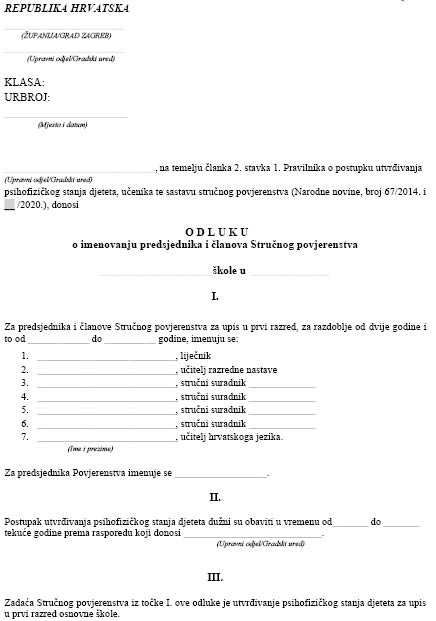 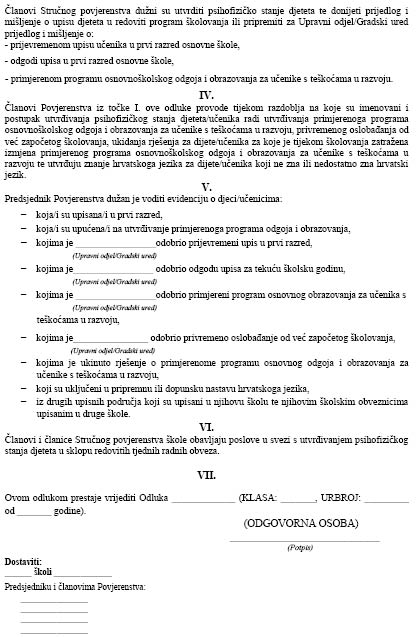 Obrazac 2.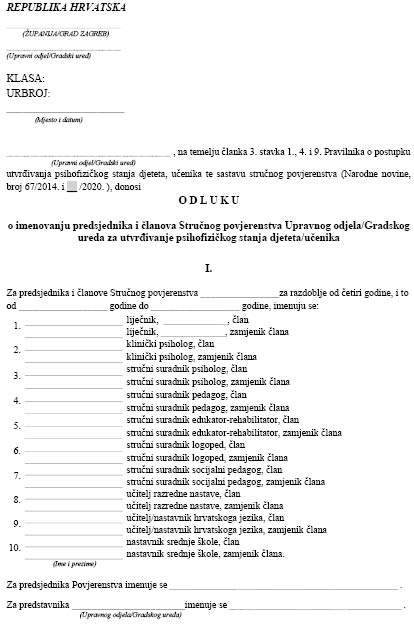 